Принято на Совете школы                           Утверждаю 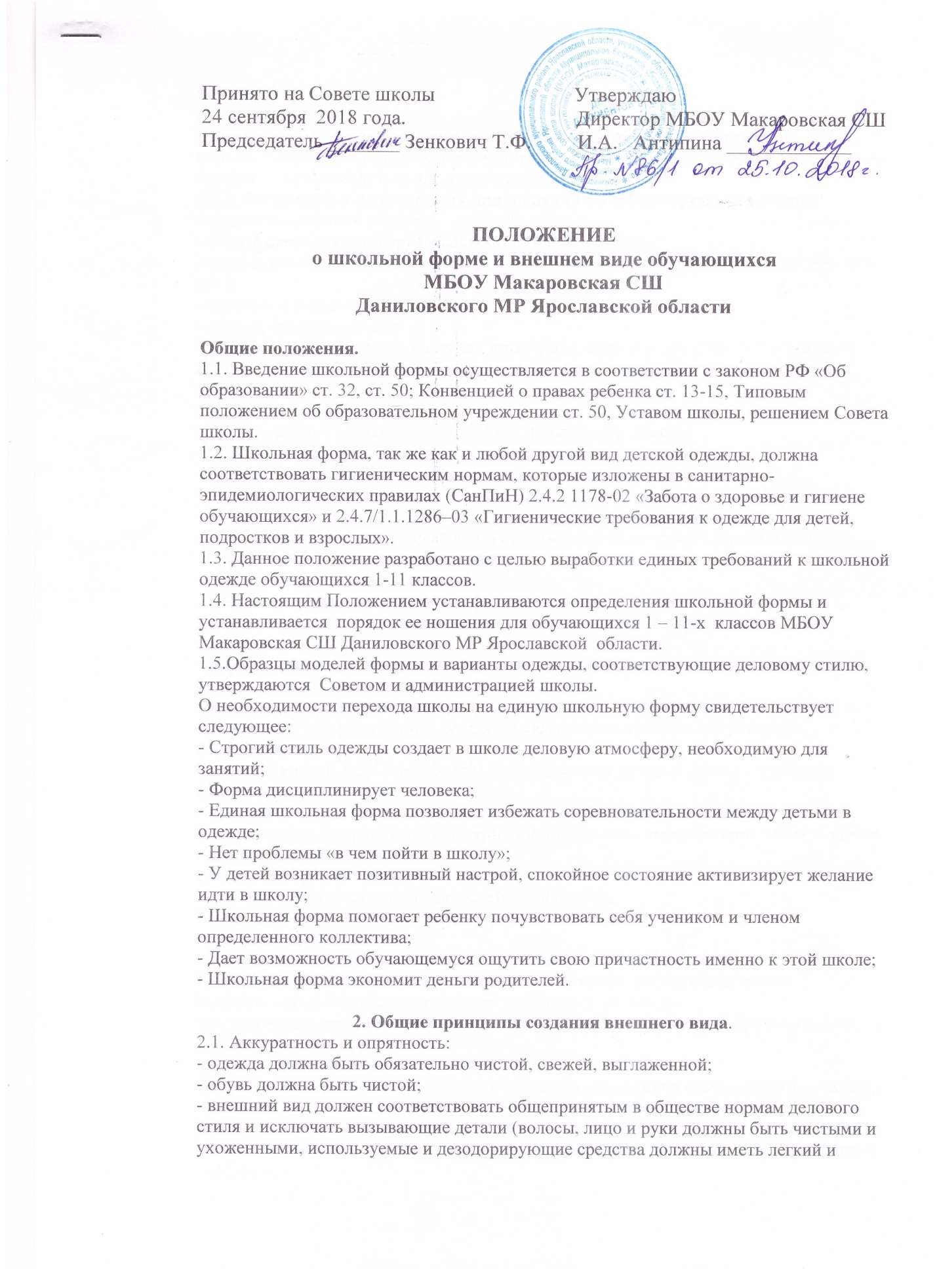 24 сентября  2018 года.                                 Директор МБОУ Макаровская СШ        Председатель _______ Зенкович Т.Ф.         И.А.   Антипина ____________ПОЛОЖЕНИЕо школьной форме и внешнем виде обучающихся МБОУ Макаровская СШ  Даниловского МР Ярославской областиОбщие положения.1.1. Введение школьной формы осуществляется в соответствии с законом РФ «Об образовании» ст. 32, ст. 50; Конвенцией о правах ребенка ст. 13-15, Типовым положением об образовательном учреждении ст. 50, Уставом школы, решением Совета  школы.1.2. Школьная форма, так же как и любой другой вид детской одежды, должна соответствовать гигиеническим нормам, которые изложены в санитарно-эпидемиологических правилах (СанПиН) 2.4.2 1178-02 «Забота о здоровье и гигиене обучающихся» и 2.4.7/1.1.1286–03 «Гигиенические требования к одежде для детей, подростков и взрослых».1.3. Данное положение разработано с целью выработки единых требований к школьной одежде обучающихся 1-11 классов.1.4. Настоящим Положением устанавливаются определения школьной формы и устанавливается  порядок ее ношения для обучающихся 1 – 11-х  классов МБОУ Макаровская СШ Даниловского МР Ярославской  области.1.5.Образцы моделей формы и варианты одежды, соответствующие деловому стилю, утверждаются  Советом и администрацией школы.О необходимости перехода школы на единую школьную форму свидетельствует следующее:- Строгий стиль одежды создает в школе деловую атмосферу, необходимую для занятий;- Форма дисциплинирует человека;- Единая школьная форма позволяет избежать соревновательности между детьми в одежде;- Нет проблемы «в чем пойти в школу»;- У детей возникает позитивный настрой, спокойное состояние активизирует желание идти в школу;- Школьная форма помогает ребенку почувствовать себя учеником и членом определенного коллектива;- Дает возможность обучающемуся ощутить свою причастность именно к этой школе;- Школьная форма экономит деньги родителей. 2. Общие принципы создания внешнего вида.2.1. Аккуратность и опрятность:- одежда должна быть обязательно чистой, свежей, выглаженной;- обувь должна быть чистой;- внешний вид должен соответствовать общепринятым в обществе нормам делового стиля и исключать вызывающие детали (волосы, лицо и руки должны быть чистыми и ухоженными, используемые и дезодорирующие средства должны иметь легкий и нейтральный запах). 2.2. Сдержанность:одно из главных правил делового человека при выборе одежды, обуви, при использовании парфюмерных и косметических средств – сдержанность и умеренность;основной стандарт одежды для всех - деловой стиль. 2.3.1. Запрещается использовать для ношения в учебное время следующие варианты одежды и обуви:- спортивная одежда (спортивный костюм или его детали);- одежда для активного отдыха (шорты, толстовки, майки и футболки с символикой и т.п.);- пляжная одежда;- одежда бельевого стиля;- прозрачные платья, юбки и блузки, в том числе одежда с прозрачными вставками;- декольтированные платья и блузки (открыт вырез груди, заметно нижнее белье и т.п.);- вечерние туалеты;- платья, майки и блузки без рукавов (без пиджака или жакета);- мини-юбки (длина юбки выше 10 см от колена);- слишком короткие блузки, открывающие часть живота или спины;- одежда из кожи (кожзаменителя), плащевой ткани;- сильно облегающие (обтягивающие) фигуру брюки, платья, юбки;- спортивная обувь (в том числе для экстремальных видов спорта и развлечений);- пляжная обувь (шлепанцы и тапочки);- обувь в стиле "кантри” (казаки);- массивная обувь на высокой платформе;- вечерние туфли (с бантами, перьями, крупными стразами, яркой вышивкой, из блестящих тканей и т.п.);- туфли на чрезмерно высоком каблуке. Допустимая высота каблука для девочек не более 5 см (5-9 кл.), не более 7 см (10-11 кл.).- в одежде и обуви не должны присутствовать очень яркие цвета, блестящие нити и вызывающие экстравагантные детали, привлекающие пристальное внимание.2.3.2. Волосы: - длинные волосы у девочек должны быть заплетены, средней длины - прибраны заколками;- мальчики и юноши должны своевременно стричься (стрижки классические);Запрещаются экстравагантные стрижки и прически, окрашивание волос в яркие, неестественные оттенки.2.4. Маникюр и макияж:Рекомендован маникюр гигиенический, бесцветный. Запрещен:- декоративный маникюр; - декоративный маникюр с дизайном в ярких тонах (рисунки, стразы);- вечерние варианты макияжа с использованием ярких, насыщенных цветов;Неяркий макияж и маникюр разрешен девушкам 9 -11 класса2.5. Запрещено использовать в качестве деталей одежды массивные броши, кулоны, кольца, серьги.2.6. Запрещено ношение пирсинга.2.7. Размер сумок должен быть достаточным для размещения необходимого количества учебников, тетрадей, школьных принадлежностей и соответствовать форме одежды.
2.8. Запрещаются аксессуары с символикой асоциальных неформальных молодежных объединений, а также пропагандирующие психоактивные вещества и противоправное поведение.2.9. Запрещается пользование мобильными телефонами в школе.3. Примерные требования к школьной форме.3.1. Стиль одежды – деловой, классический.3.2. Школьная форма подразделяется на парадную, повседневную и спортивную.3.3. Парадная форма: Девочки 1-11 классов:Белая блуза рубашечного покроя, жакет,  юбка, брюки, колготки белого или телесного цвета, туфли.Мальчики 1-11 классов: Белая мужская (мальчиковая) сорочка, пиджак, брюки, туфли. Галстуки, бабочки и т.п. по желанию.3.4.     Повседневная форма: Мальчики, юноши:- костюм «двойка» или «тройка»  темно-серого, черного, серого цвета; мужская сорочка, водолазка, футболка однотонного цвета, туфли; - пиджак, брюки, синего, черного, серого,  мужская сорочка (рубашка), туфли. - однотонная белая рубашка или рубашка неярких тонов, - однотонный без надписей пуловер, свитер, жилет; Девочки, девушки:- костюм темно-синего, темно-серого, черного, серого, зеленого цвета, включающий пиджак или жилет, платье с пиджаком или жакетом;- брюки или юбку, сарафан; однотонная белая блуза или блуза (кофта, свитер, джемпер, водолазка неярких тонов). Юбка и сарафан могут быть клетчатые;- жакет без вызывающих отделок, аксессуаров и деталей (приталенный силуэт, отложной воротник), брюки, юбка или сарафан длиной не выше колен на 10 см.; - блуза рубашечного покроя, водолазка (воротник – стойка) - (цвет разный, однотонный);- колготки однотонные - телесного, черного цветов; туфли с закрытой пяткой и носком.- однотонный без надписей пуловер, свитер, жилет;               3.5. Спортивная форма:Спортивная форма включает футболку, спортивные трусы, спортивное трико (костюм), кроссовки. Форма должна соответствовать погоде и месту проведения физкультурных занятий. Для участия в массовых спортивных мероприятиях рекомендуется приобретение головных уборов (кепи, бейсболки и пр.)Спортивные костюмы надеваются только для уроков физической культуры и на время проведения спортивных праздников, соревнований. 3.6. Одежда всегда должна быть чистой и выглаженной.3.7.Педагогический состав работников школы должен показывать пример своим воспитанникам, выдерживать деловой стиль в своей повседневной одежде. 3.8. Все учащиеся 1 - 11 классов должны иметь сменную обувь. Сменная обувь должна быть чистой, выдержанной в деловом стиле.4.Права и обязанности обучающихся.4.1. Обучающийся имеет право выбирать школьную форму в соответствии с предложенными вариантами и обязаны в течение учебного года постоянно носить школьную форму.
4.2. Обучающийся обязан носить повседневную школьную форму ежедневно.4.3. Содержать форму в чистоте, относится к ней бережно, помнить, что внешний вид ученика – это лицо школы. 4.3. Спортивная форма в дни уроков физической культуры приносится обучающимися с собой. 4.4. В дни проведения торжественных линеек, праздников школьники надевают парадную форму.4.5. Ученик имеет право самостоятельно подбирать рубашки, блузки, аксессуары, к школьному костюму в повседневной жизни.4.6. Допускается ношение в холодное время года джемперов, свитеров и пуловеров неярких цветов.4.7. Ученики школы обязаны выполнять все пункты данного положения.5. Обязанности родителей.5.1. Приобрести обучающимся школьную форму, согласно условиям данного Положения до начала учебного года, и делать это по мере необходимости, вплоть до окончания обучающимися школы.
5.2. Контролировать внешний вид обучающихся перед выходом в школу в строгом соответствии с требованиями Положения.
5.3. Выполнять все пункты данного Положения.6.Меры административного воздействия.6.1. Данный локальный акт является приложением к Уставу школы и подлежит обязательному исполнению  обучающимися и другими работниками школы.6.2.Несоблюдение обучающимися данного Положения является нарушением Устава школы и Правил поведения для обучающихся в школе.6.3. О случае явки обучающихся без школьной формы и нарушением данного положения родители должны быть поставлены в известность классным руководителем в течение учебного дня.6.4. За нарушение данного Положения Устава школы обучающиеся могут быть подвергнуты дисциплинарной ответственности и общественному порицанию. 